                                                                                                                                                                                                        О Т К Р Ы Т О Е    А К Ц И О Н Е Р Н О Е     О Б Щ Е С Т В О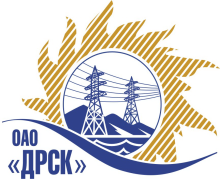 		Протокол по выбору победителя город  Благовещенск, ул. Шевченко, 28ПРЕДМЕТ ЗАКУПКИ:Открытый одноэтапный электронный конкурс (b2b-energo.ru) без предварительного квалификационного отбора: Закупка № 2639 - Строительство ЛЭП-10 кВ Сокольчи-Глазковка для нужд филиала ОАО «ДРСК» «Приморские электрические сети».Закупка проводится согласно ГКПЗ 2014г. года, раздела  2.1.1 «Услуги КС» № 2639 на основании указания ОАО «ДРСК» от  25.08.2014 г. № 220.Плановая стоимость закупки:  42 000 000,00 руб. без НДС.Форма голосования членов Закупочной комиссии: очно-заочная.ПРИСУТСТВОВАЛИ:	На заседании присутствовали 8 членов Закупочной комиссии 2 уровня. ВОПРОСЫ, ВЫНОСИМЫЕ НА РАССМОТРЕНИЕ ЗАКУПОЧНОЙ КОМИССИИ: О ранжировке предложений Участников закупки после переторжки.  Выбор победителяРАССМАТРИВАЕМЫЕ ДОКУМЕНТЫ:Протокол вскрытия конвертов на переторжку от 25.09.2014г. № 547/УКС-ПВОПРОС 1 «О ранжировке предложений Участников закупки. Выбор победителя»ОТМЕТИЛИ:В соответствии с требованиями и условиями, предусмотренными извещением о закупке и Закупочной документацией, предлагается ранжировать предложения после переторжки следующим образом:              На основании вышеприведенной ранжировки  предложений предлагается признать Победителем Участника, занявшего первое место, а именно: ООО «МонтажЭлектроСервис» 660118 г. Красноярск, ул. Северное шоссе, д, 11, предложение на общую сумму 22 881 000,00  руб. без учета НДС.   (26 999 580,00 рублей с учетом НДС).   Начало выполнения работ: с момента заключения договора. Окончание выполнения работ: 01 декабря 2014г. Условия финансирования: в течение 30 календарных дней, следующих за месяцем, в котором выполнены работы, после подписания справки о стоимости выполненных услуг КС-3. . Гарантия на выполненные работы – 36 месяцев. Гарантия на материалы и оборудование – 36 месяцев. Обеспечение конкурсной заявки – платежное поручение №;1193 от 10.09.2014г. на сумму 840 000,00 рублей. Предложение действительно до 31 декабря 2014г.РЕШИЛИ:Утвердить итоговую ранжировку предложений после переторжки:1 место: ООО «МонтажЭлектроСервис» г. Красноярск;место: ОАО «Востоксельэлектросетьстрой» г. Хабаровск.	Признать Победителем Участника, занявшего первое место, а именно:  ООО «МонтажЭлектроСервис» 660118 г. Красноярск, ул. Северное шоссе, д, 11, предложение на общую сумму 22 881 000,00  руб. без учета НДС.   (26 999 580,00 рублей с учетом НДС).   Начало выполнения работ: с момента заключения договора. Окончание выполнения работ: 01 декабря 2014г. Условия финансирования: в течение 30 календарных дней, следующих за месяцем, в котором выполнены работы, после подписания справки о стоимости выполненных услуг КС-3. . Гарантия на выполненные работы – 36 месяцев. Гарантия на материалы и оборудование – 36 месяцев. Обеспечение конкурсной заявки – платежное поручение №;1193 от 10.09.2014г. на сумму 840 000,00 рублей. Предложение действительно до 31 декабря 2014г.ДАЛЬНЕВОСТОЧНАЯ РАСПРЕДЕЛИТЕЛЬНАЯ СЕТЕВАЯ КОМПАНИЯУл.Шевченко, 28,   г.Благовещенск,  675000,     РоссияТел: (4162) 397-359; Тел/факс (4162) 397-200, 397-436Телетайп    154147 «МАРС»;         E-mail: doc@drsk.ruОКПО 78900638,    ОГРН  1052800111308,   ИНН/КПП  2801108200/280150001№ 547/УКС-ВП«___»                 2014 года«___»                 2014 годаМесто в ранжировкеНаименование и адрес участникаЦена заявки до переторжки, руб. без учета НДСЦена и иые существенные условия заявки после переторжки, руб. без учета НДС1 местоООО «МонтажЭлектроСервис» 660118 г. Красноярск, ул. Северное шоссе, д, 11Цена:               38 116 299,20  руб. без учета НДС.   (44 977 233,06 рублей с учетом НДС). Цена: 22 881 000,00  руб. без учета НДС.   (26 999 580,00 рублей с учетом НДС).  Начало выполнения работ: с момента заключения договора.Окончание выполнения работ: 01 декабря 2014г.Условия финансирования: в течение 30 календарных дней, следующих за месяцем, в котором выполнены работы, после подписания справки о стоимости выполненных услуг КС-3. .Гарантия на выполненные работы – 36 месяцев. Гарантия на материалы и оборудование – 36 месяцев.Обеспечение конкурсной заявки – платежное поручение №;1193 от 10.09.2014г. на сумму 840 000,00 рублей.Предложение действительно до 31 декабря 2014г.2 местоОАО «Востоксельэлектросетьстрой» 680042 г. Хабаровск, ул. Тихоокеанская 165Цена:                25 040 744,00  руб. без учета НДС.     (29 548 077,92 рублей с учетом НДС). Цена: 24 790 756,00  руб. без учета НДС.     (29 235 092,08 рублей с учетом НДС).Начало выполнения работ: с момента подписания договора.Окончание выполнения работ: 30.11.2014г..Условия финансирования: Без аванса. Текущие платежи выплачиваются Заказчиком (ежемесячно) в течение 30 (тридцати) календарных дней с момента подписания актов выполненных работ обеими сторонами. Окончательная оплата производится в течение 30 (тридцати) календарных дней со дня подписания акта ввода в эксплуатацию.Гарантия на выполненные работы – 36 месяцев. Гарантия на материалы и оборудование – 36 месяцев.Обеспечение конкурсной заявки – платежное поручение № 1539 от 15.09.2014 на сумму 840 000,00 рублей.Предложение действительно до 15 декабря 2014г.Ответственный секретарь Закупочной комиссии: Моторина О.А. _____________________________Технический секретарь Закупочной комиссии: Курганов К.В.  _______________________________